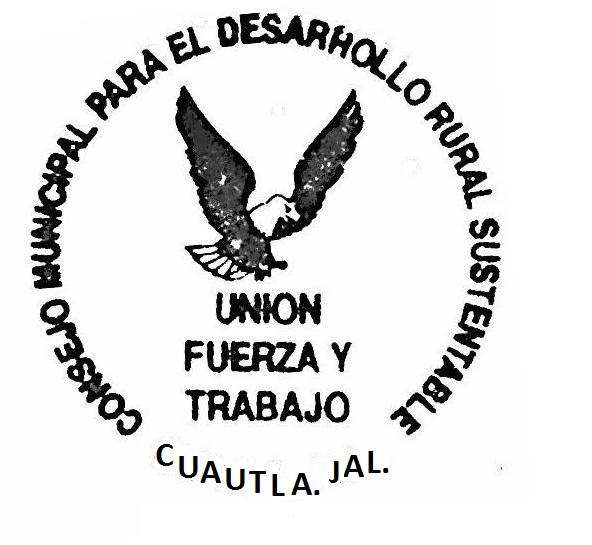 ACTA DE ASAMBLEA ORDINARIA DEL CONSEJO MUNICIPAL DE DESARROLLO RURAL SUSTENTABLE DEL MUNICIPIO DE CUAUTLA, JALISCO.ACUERDO 91-09-CMDRS/2023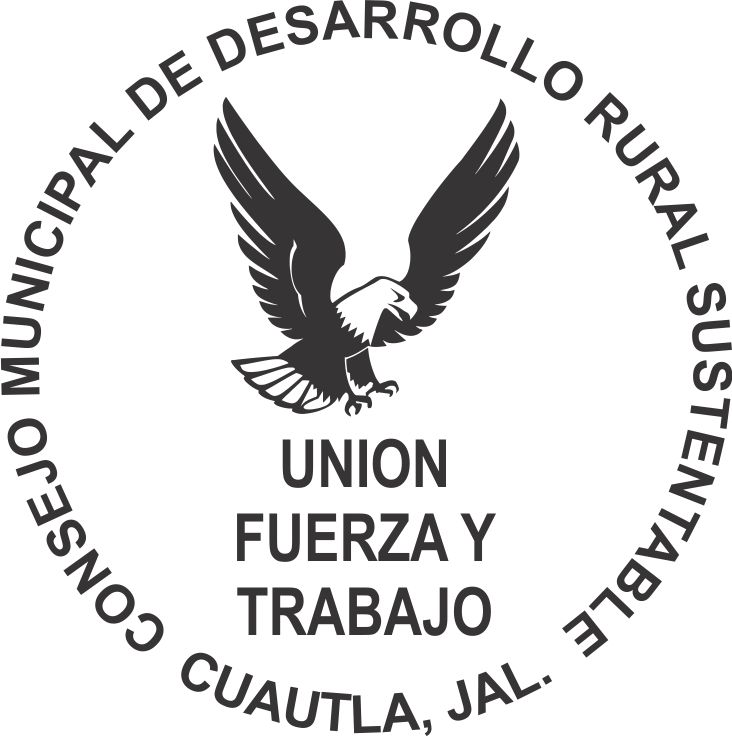 EL H. CMDRS SE DA POR ENTERADO Y APRUEBA LA SOLICITUD.  Héctor Gradilla puede apoyar con Cal Agrícola.ACUERDO 92-09-CMDRS/2023EL H. CMDRS SE DA POR ENTERADO Y APRUEBA LA SOLICITUD. Nabor Fuentes poner topes en la localidad de la Cañada.ACUERDO 93-09-CMDRS/2023EL H. CMDRS SE DA POR ENTERADO Y APRUEBA LA SOLICITUD. Rodolfo Sánchez pide un vado en la parcela la Cortina.   ACUERDO 95-12-CMDRS/2023EL H. CMDRS SE DA POR ENTERADO Y APRUEBA LA SOLICITUD. Enrique Gonzales pide que se hable con los aguacateros ya que taparon el camino a Rancho Quemado.ACUERDO 96-12-CMDRS/2023EL H. CMDRS SE DA POR ENTERADO Y APRUEBA LA SOLICITUD. Salvador Villaseñor pide que hablen con los mineros para que no pasen por la carretera de Tototlan ya que la están jodiendo con sus camiones.ACUERDO 98-12-CMDRS/2023EL H. CMDRS SE DA POR ENTERADO Y APRUEBA LA SOLICITUD. Felipe Soltero pide que tengan algún programa de limpieza de material de las calles.ACUERDO 99-02-CMDRS/2024EL H. CMDRS SE DA POR ENTERADO Y APRUEBA LA SOLICITUD. Adán González pide la retro conformadora para raspar delante de la pista y 2 volteos de balastre.ACUERDO 100-02-CMDRS/2024EL H. CMDRS SE DA POR ENTERADO Y APRUEBA LA SOLICITUD. María Agraz en la Cañada se puso feo el camino por su casa pide que si le pueden acomodar esa calle.ACUERDO 101-02-CMDRS/2024EL H. CMDRS SE DA POR ENTERADO Y APRUEBA LA SOLICITUD. María Agraz escarbar donde se junta el agua, con el fin de aprovecharla.5.-PARTICIPACION DE DEPENDENCIASFOMENTO AGROPECUARIO: Hacer cada año las muestras de Brucelosis y Tuberculosis, ya que en los apoyos de Gobierno los solicitan. Se tiene contemplado hacer un reglamento para las personas que venden pajaretes tengan vigentes sus pruebas de Brucelosis y Tuberculosis. Habrá apoyo de fertilizante y la sede será en Ayutla.ECOLOGIA:Recomienda que tengan guardarayas por los antecedentes que se han tenido últimamente.6.- ASUNTOS GENERALESAdan Gonzalez. Da las gracias por el apoyo que tuvo con la retro.7.- CLAUSURASin más asuntos que tratar se dio por terminado la asamblea a las 13:35 trece horas con treinta y cinco minutos del mismo día.LUGAR, FECHA YHORA:En la población de Cuautla, Jalisco, Municipio del mismo nombre, en la Casa de la Cultura, siendo las 13:05 trece horas con cinco minutos del día 07 de Febrero de 2024.C.RAQUEL RANGEL GARCIA, Directora De Fomento Agropecuario. ING. YESENIA BRAMBILA, Desarrollo Social. C.VANESA HERNANDEZ, Directora de Instituto de la Mujer. Así como asistentes, Agentes Municipales, Vocales de Cadena y Productores del Municipio.( se anexa lista de asistencia)La asamblea se llevó a cabo bajo el siguiente:    PROCEDIMIENTOORDEN DEL DIAPresentación del Presídium.Lista de Asistencia.Lectura del Acta AnteriorParticipación de Localidades, Vocales de Cadena y Seguimiento de Acuerdos.Participación de Dependencias.Asuntos Generales.Clausura ACUERDOSPRESENTACION DEL PRESIDIUMSe presentó al presídium donde acudió el Presidente Municipal, Dir. De Obras Públicas, Dir. De Fomento Agropecuario y Dependencia de Gobierno.LISTA DE ASISTENCIA.Se procedió a pasar la lista por cada una de las personas que asistieron a la reunión.LECTURA DEL ACTA ANTERIORLa cual fue aprobadaPARTICIPACION DE LOCALIDADES, VOCALES DE CADENA Y SEGUIMIENTO DE ACUERDOSACUERDO 06-11-CMDRS/2021EL H. CMDRS SE DA POR ENTERADO Y APRUEBA LA SOLICITUD DE. Martin Sauza sobre el puente que está en la propiedad de Salvador Robles Peña, para hacerlo un poquito más grandeACUERDO 50-07-CMDRS/2022EL H. CMDRS SE DA POR ENTERADO Y APRUEBA LA SOLICITUD. Armando Martínez pide que pongan topes enfrente de con Andrés de la Cruz por con Pekin en Tierras Blancas.. ACUERDO 60-10-CMDRS/2022EL H. CMDRS SE DA POR ENTERADO Y APRUEBA LA SOLICITUD. Hector Gradilla servicio del Bacto para limpiar cosas en Tototlan.ACUERDO 61-10-CMDRS/2022EL H. CMDRS SE DA POR ENTERADO Y APRUEBA LA SOLICITUD. Armando Martínez poner pavimento por el crucero que esta para la subida del ChilacayoteACUERDO 63-10-CMDRS/2022EL H. CMDRS SE DA POR ENTERADO Y APRUEBA LA SOLICITUD. Felipe Contreras ocupa un bebedero para resguardar el agua en el manantial del ChilacayoteACUERDO 74-12-CMDRS/2022EL H. CMDRS SE DA POR ENTERADO Y APRUEBA LA SOLICITUD. Enrique Gonzales pide limpiar su bordo.ACUERDO 82-02-CMDRS/2023EL H. CMDRS SE DA POR ENTERADO Y APRUEBA LA SOLICITUD. Ángel López pide que si le ponen balastre en el rancho los metates.ACUERDO 83-02-CMDRS/2023EL H. CMDRS SE DA POR ENTERADO Y APRUEBA LA SOLICITUD. Enrique Gonzales ocupa la retro en los TepetatesACUERDO 86-03-CMDRS/2023EL H. CMDRS SE DA POR ENTERADO Y APRUEBA LA SOLICITUD. Felipe Soltero pide un baño en la GanaderaACUERDO 87-03-CMDRS/2023EL H. CMDRS SE DA POR ENTERADO Y APRUEBA LA SOLICITUD.  Ángel López acomodar una brecha delante de Tierras Blancas.ACUERDO 90-05-CMDRS/2023EL H. CMDRS SE DA POR ENTERADO Y APRUEBA LA SOLICITUD.  María Agraz poner balastre en la “Gatera” para lado de Rancho Quemado, pasando la Cañada.